Mitgliedsantrag 							 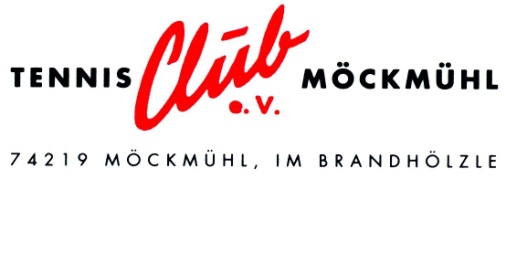 PERSONENDATENName:								Vorname:	 Straße:							Nr.:		PLZ:								Ort:		 Telefon:							Mobiltelefon:	E-Mail:			Geburtsdatum:	   					MITGLIEDSBEITRAG		
Mitgliedsart:  aktiv	      passiv	  Jugend mit TC Eltern	Jugend ohne TC Eltern 	Gläubiger Identifikationsnummer: DE70TCM00001288130Mandatsreferenz: wird separat mitgeteiltEinzugsermächtigung / SEPA-LastschriftmandatIch ermächtige den Tennis-Club Möckmühl e.V., Zahlungen von meinem Konto mittels Lastschrift einzuziehen. Zugleich weise ich mein Kreditinstitut an, die vom Tennis-Club Möckmühl e.V. auf mein Konto gezogenen Lastschriften einzulösen.
Hinweis: Ich kann innerhalb von acht Wochen, beginnend mit dem Belastungsdatum, die Erstattung des belasteten Betrages verlangen. Es gelten dabei die mit meinem Kreditinstitut vereinbarten Bedingungen.Kontonummer oder IBAN:	 ____________________________________________Bankleitzahl oder BIC:	 ____________________________________________Kreditinstitut:	       		 ____________________________________________
_________________________	  ____________________		_____________________Ort, Datum				   Unterschrift Kontoinhaber			Kontoinhaber (Druckbuchstaben)UNTERSCHRIFT
Mit dieser Erklärung trete ich dem Tennis-Club Möckmühl e.V.  bei. Die Mitgliedschaft kann jederzeit zum Jahresende gekündigt werden. Eine Rückerstattung von bereits gezahlten Beträgen ist nicht möglich. _____________________________________________________Ort, Datum, Unterschrift  (Bei Minderjährigen: Unterschrift des Erziehungsberechtigten)	_____________________________________________________________________________________________________________________Mitgliedsbeiträge (Stand 01/2012):Mitglied, aktiv		195,- €		Schüler, Studenten, Azubis - ab 19 J.	90,- €Mitglied, passiv	  	  40,- €		Jugendliche 14-18 J.		70,- €Ehepaar, beide aktiv	330,- €		Kinder bis 14 J. ohne Eltern im TC	70,- €Ehepaar, aktiv/passiv	235,- €		Kinder bis 14 J. mit mind. einem 
					aktiven Elternteil im TC      		beitragsfrei_____________________________________________________________________________________________________________________Volksbank Möckmühl-Neuenstadt eG - BLZ 62091600 - Konto 41055004 - IBAN: DE40620916000041055004 - BIC: GENOSDES1VMN
1. Vorsitzender: H.-J. Schmidt - Kassier: J. Strauß 
www.tc-moeckmuehl.de